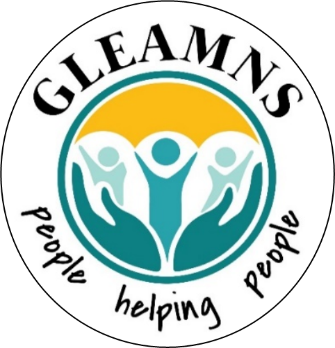 GLEAMNS Human Resources Commission, Inc.Mission Statement:  The mission of GLEAMNS Human Resources Commission, Incorporated, a community-based organization, is to work in partnership with our community to deliver quality services, assistance, and opportunities to eligible customers with emphasis placed on education, employment, and developing self-sufficiency.2024 Regular Board Meeting ScheduleThe GLEAMNS Board of Commissioners meets the third Thursday of every other month, beginning in January. Typically, all Board meetings are held in the Board Room of the GLEAMNS Administrative Office, located at 237 N. Hospital Street in Greenwood, South Carolina.However, in an effort to reduce the spread of the coronavirus, all GLEAMNS Board Meetingswill be held virtually, using the ZOOM platform, until further notice.Board Meeting dates and location are subject to change as determined by the Board.Regular meeting dates for the 2024 calendar year are: January 18, 2024March 21, 2024May 16, 2024July 18, 2024September 19, 2024November 21, 2024** May be rescheduled to December to be held as a part of Statewide Board RetreatAdministrative OfficesP.O. BOX 1326237 N. Hospital StreetGreenwood, South Carolina 29648